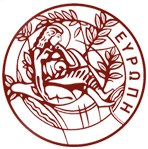 ΠΑΝΕΠΙΣΤΗΜΙΟ ΚΡΗΤΗΣΠΑΙΔΑΓΩΓΙΚΟ ΤΜΗΜΑ ΠΡΟΣΧΟΛΙΚΗΣ ΕΚΠΑΙΔΕΥΣΗΣΠΡΟΓΡΑΜΜΑ ΜΕΤΑΠΤΥΧΙΑΚΩΝ ΣΠΟΥΔΩΝ«ΕΠΙΣΤΗΜΕΣ ΤΗΣ ΑΓΩΓΗΣ: ΘΕΩΡΙΑ ΚΑΙ ΕΦΑΡΜΟΓΕΣ»ΕΙΔΙΚΕΥΣΗ «ΘΕΩΡΙΑ ΚΑΙ ΠΡΑΞΗ ΣΤΗΝ ΠΡΟΣΧΟΛΙΚΗ ΕΚΠΑΙΔΕΥΣΗ»ΑΙΤΗΣΗ ΥΠΟΨΗΦΙΟΤΗΤΑΣΠΡΟΣΩΠΙΚΕΣ ΠΛΗΡΟΦΟΡΙΕΣ:ΣΤΟΙΧΕΙΑ ΤΑΥΤΟΤΗΤΑΣ: ΔΙΕΥΘΥΝΣΗ ΜΟΝΙΜΗΣ ΚΑΤΟΙΚΙΑΣ:	ΤΙΤΛΟΙ ΣΠΟΥΔΩΝ :Σημειώστε σε χρονολογική σειρά τα Πανεπιστήμια ή/και τα άλλα Ιδρύματα, στα οποία πραγματοποιήσατε τις σπουδές σας. Πρέπει να καταθέσετε αντίγραφα των τίτλων σπουδών σας και πιστοποιητικά της αναλυτικής βαθμολογίας.ΑΚΑΔΗΜΑΪΚΗ ΕΝΗΜΕΡΩΣΗ:Σημειώστε τον τίτλο της πτυχιακής εργασίας. Για την πιστοποίηση της πτυχιακής εργασίας πρέπει να καταθέσετε φωτοτυπία της πρώτης σελίδας.ΤΕΚΜΗΡΙΩΣΗ ΓΝΩΣΗΣ ΞΕΝΗΣ ΓΛΩΣΣΑΣ:Σημειώστε τα αποδεικτικά γνώσης ξένων γλωσσών σύμφωνα με όσα αναφέρονται στην προκήρυξη και καταθέσετε σχετικά επικυρωμένα αντίγραφα:ΕΡΕΥΝΗΤΙΚΗ ΔΡΑΣΤΗΡΙΟΤΗΤΑ:Α) Μεταπτυχιακοί τίτλοι σπουδών:Σημειώστε σε χρονολογική σειρά τα Πανεπιστήμια και τα άλλα Ιδρύματα, στα οποία πραγματοποιήσατε τις μεταπτυχιακές σας σπουδές. Πρέπει να καταθέσετε αντίγραφα των τίτλων σπουδών και πιστοποιητικά της αναλυτικής βαθμολογίας.Β) Δημοσιεύσεις:Σημειώστε, εάν έχετε, δημοσιεύσεις σε επιστημονικά περιοδικά, σε πρακτικά συνεδρίων ή συλλογικούς τόμους, ανακοινώσεις σε συνέδρια καθώς και συμμετοχή σε ερευνητικά προγράμματα. Υποβάλλετε στο φάκελο υποψηφιότητας σε έντυπη ή ψηφιακή μορφή τα εξής:1. Για δημοσιεύσεις σε επιστημονικά περιοδικά, ολόκληρη τη δημοσίευση καθώς και την πρώτη σελίδα του περιοδικού2. Για ανακοινώσεις σε συνέδρια, την πρώτη σελίδα του βιβλίου περιλήψεων ή των πρακτικών του Συνεδρίου καθώς και τη σελίδα του προγράμματος στην οποία αναγράφεται η ανακοίνωσή σας.3. Για δημοσιεύσεις σε πρακτικά συνεδρίων ή συλλογικών τόμων απαιτούνται στοιχεία όμοια με την περίπτωση 1.4. Για συμμετοχή σε ερευνητικό πρόγραμμα απαιτείται βεβαίωση από την επιτροπή ερευνών του φορέα υλοποίησης ή τον επιστημονικά υπεύθυνο.ΕΠΑΓΓΕΛΜΑΤΙΚΗ ΕΜΠΕΙΡΙΑ:Σημειώστε σε χρονολογική σειρά την επαγγελματική σας προϋπηρεσία στο δημόσιο ή ιδιωτικό τομέα και καταθέστε τα απαραίτητα δικαιολογητικά σύμφωνα με τον Κανονισμό λειτουργίας του ΠΜΣ «Επιστήμες της Αγωγής: Θεωρία και Εφαρμογές» Η αίτηση πρέπει να συνοδεύεται από τα παρακάτω δικαιολογητικά: (Σημειώστε με Χ τα δικαιολογητικά  που  συνοδεύουν την αίτησή σας)  Όλα τα δικαιολογητικά πρέπει να κατατεθούν ηλεκτρονικά στο e-mail του  Π.Μ.Σ. «Επιστήμες της Αγωγής: Θεωρία και Εφαρμογές» pms.the.pr@edc.uoc.gr από 30 Αυγούστου έως  10 Σεπτεμβρίου 2021.. ΥΠΟΓΡΑΦΗ ΥΠΟΨΗΦΙΟΥ Δηλώνω υπεύθυνα ότι οι πληροφορίες που καταγράφονται σε αυτή την αίτηση είναι ακριβείς και αληθείς.ΕΝΤΥΠΟ ΕΝΗΜΕΡΩΣΗΣ ΓΙΑ ΣΥΛΛΟΓΗ ΚΑΙ ΕΠΕΞΕΡΓΑΣΙΑΠΡΟΣΩΠΙΚΩΝ ΔΕΔΟΜΕΝΩΝ«Το Πανεπιστήμιο Κρήτης σας ενημερώνει ότι συλλέγει και επεξεργάζεται τα προσωπικά δεδομένα που δηλώσατε στην αίτηση για μεταπτυχιακές/διδακτορικές σπουδές και τα υποβληθέντα δικαιολογητικά (απλά και ειδικής κατηγορίας) στο πλαίσιο των ακόλουθων σκοπών: α)  για την υλοποίηση της διαδικασίας επιλογής των υποψηφίων Μεταπτυχιακών φοιτητών/ Υποψηφίων Διδακτόρων του  Παιδαγωγικού Τμήματος Προσχολικής Εκπαίδευσης και β) την εγγραφή των επιτυχόντων στο Τμήμα. Η συλλογή και η επεξεργασία των δεδομένων σας γίνεται με βάση το άρθρο 6 παρ. 1 περίπτωση (γ)του Γενικού Κανονισμού 2016/679): η επεξεργασία είναι απαραίτητη για τη συμμόρφωση με έννομη υποχρέωση του υπευθύνου επεξεργασίας. Τα προσωπικά σας δεδομένα θα παραμείνουν στη διάθεση του Πανεπιστημίου Κρήτης καθ’ όλο το διάστημα φοίτησής σας και ακολούθως για τις ανάγκες αρχειοθέτησης του Πανεπιστημίου με τη λήψη κατάλληλων μέτρων προστασίας και ασφάλειας. Κατά το πιο πάνω χρονικό διάστημα αποδέκτες των προσωπικών σας δεδομένων θα είναι η γραμματεία και όλα τα εμπλεκόμενα μέλη στη λειτουργία και στις διαδικασίες των Προγραμμάτων Μεταπτυχιακών και Διδακτορικών Σπουδών. Για το χρονικό διάστημα που τα προσωπικά σας δεδομένα θα παραμένουν στη διάθεση του Πανεπιστημίου Κρήτης έχετε τη δυνατότητα να ασκήσετε το δικαίωμα πρόσβασης, διόρθωσης, επικαιροποίησης, περιορισμού της επεξεργασίας, αντίταξης και φορητότητας σύμφωνα με τους όρους του Γενικού Κανονισμού Προστασίας Δεδομένων Προσωπικού Χαρακτήρα 2016/679 (Ε.Ε.). Επίσης, έχετε δικαίωμα αναφοράς στην Αρχή Προστασίας Δεδομένων Προσωπικού Χαρακτήρα στη διεύθυνση www.dpa.gr. Μπορείτε να επικοινωνήσετε με το Παιδαγωγικό Τμήμα Προσχολικής Εκπαίδευσης στη διεύθυνση ptpe@edc.uoc.gr. Το Πανεπιστήμιο Κρήτης έχει ορίσει Υπεύθυνο Προσωπικών Δεδομένων με τον οποίο μπορείτε να επικοινωνήσετε στη διεύθυνση ηλεκτρονικής αλληλογραφίας dpo@uoc.gr.»ΕΝΗΜΕΡΩΘΗΚΑΥπογραφή υποψηφίου Μεταπτυχιακού ΦοιτητήΕΠΩΝΥΜΟ:ΟΝΟΜΑ:              ΠΑΤΡΩΝΥΜ:    ΑΡΙΘ. ΤΑΥΤΟΤΗΤΑΣ:ΗΜΕΡ/ΝΙΑ ΓΕΝΝΗΣΗΣ:ΟΙΚΟΓΕΝ. ΚΑΤΑΣΤΑΣΗ:ΟΔΟΣ:ΑΡΙΘΜΟΣ:ΠΟΛΗ:Τ.Κ.:EMAIL:ΣΤΑΘ. ΤΗΛΕΦΩΝΟ:ΚΙΝ. ΤΗΛΕΦΩΝΟ:Πανεπιστήμιο / άλλο ΊδρυμαΤμήμαΒαθμόςΔιάρκεια ΣπουδώνΗμερομηνία Ορκωμοσίας*Ημερομηνία Ορκωμοσίας*Ημερομηνία Ορκωμοσίας*Πανεπιστήμιο / άλλο ΊδρυμαΤμήμαΤίτλος πτυχιακής εργασίαςΒαθμόςΑ/ΑΤίτλος123Πανεπιστήμια / άλλο ΊδρυμαΤμήμαΤίτλος ΣπουδώνΒαθμόςΔιάρκεια ΣπουδώνΗμερομηνία Αποφοίτησης*Ημερομηνία Αποφοίτησης*Ημερομηνία Αποφοίτησης*Α/ΑΔημοσιεύσεις, Ανακοινώσεις, Ερευνητικά προγράμματα123456Α/ΑΕπωνυμία ΦορέαΗμερομηνία ΈναρξηςΗμερομηνία ΛήξηςΔιάρκεια Αντίγραφο/α πτυχίου/ωνΠιστοποιητικά αναλυτικής βαθμολογίας. Βεβαίωση ισοτιμίας από το ΔΙΚΑΤΣΑ (νυν Δ.Ο.Α.Τ.Α.Π.) για τους/τις υποψηφίους/ήφιες που κατέχουν τίτλους σπουδών από πανεπιστημιακά ιδρύματα της αλλοδαπής. Αποδεικτικό επαρκούς γνώσης ξένης γλώσσας (αγγλικής ή γαλλικής ή γερμανικής) σύμφωνα με όσα  αναφέρονται στην προκήρυξη.Αναλυτικό βιογραφικό σημείωμα. Φωτοτυπία Αστυνομικής Ταυτότητας (και των δύο όψεων) Έντυπο ενημέρωσης επεξεργασίας προσωπικών δεδομένωνΗμερομηνίαΗμερομηνίαΗμερομηνίαΥπογραφή